BECOME A “FRIEND” & SUPPORT HALESWORTH IN BLOOM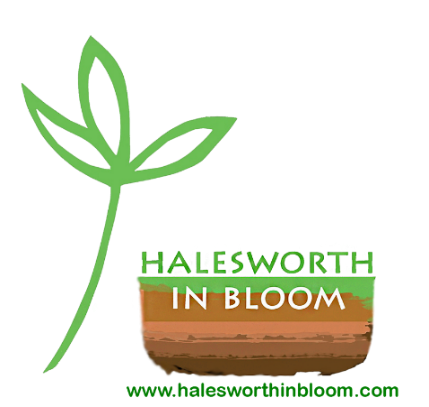 GOLD Awards in Anglia in Bloom2014, 2015, 2016 & 2017BEST SMALL TOWN IN 2015WE AIM THROUGH HALESWORTH IN BLOOMTo make people feel good by making our town and open spaces look goodTo involve everyone, young and oldTo show what plants can grow with less waterTo recycle rather than use upTo grow and share flowers, herbs and foodTo help bees To create wildlife corridors and habitatsFor more information, see our website: www.halesworthinbloom.comYOUR OPPORTUNITY TO HELP & BECOME A “FRIEND”:Make a donation and contribute to the purchase of plants, compost and displays for public and communal areas of the town, as well as supporting the young, the handicapped and the elderlyProvide a Raffle Prize item or service for raffles in aid of Halesworth in BloomGive practical help with planting, weeding or wateringPLEASE COMPLETE THE FORM BELOW AND RETURN TO HALESWORTH LIBRARY (ask at Library desk for Halesworth in Bloom folder) Any queries  –  Email: halesworthinbloom@mail.com>>>>>>>>>>>>>>>>>>>>>>>>>>>>>>>>>>>>>>>>>>>>>>>>>>>>>>>>>>>>>>>>>>>>>>PLEASE COMPLETE AND TICK AS APPROPRIATEName ……………………………………………………...........................Email …………………………………………….....…... Tel: ………………….............Address ...................................................................................................................Postcode .........................I am making a donation of £......... to BECOME A FRIEND OF HALESWORTH IN BLOOMI will provide a Raffle Prize item or service for future raffles in aid of Halesworth in Bloom (please specify .................................................................)I would like to help with planting/weeding/wateringPlease make cheques payable to “Halesworth in Bloom” (for regular contributions, a standing order form is available on request)Signed ............................................................................ Date .............................By providing Halesworth in Bloom with the above information you agree that Halesworth in Bloom shall hold relevant information solely to administer our membership and events. You can request that your information be removed at any time by emailing halesworthinbloom@mail.com.